Toruń, dnia 20.04.2023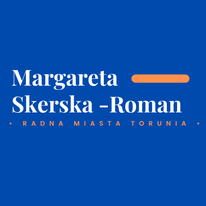 Margareta Skerska-RomanRadna Miasta ToruniaSzanowny PanMichał ZaleskiPrezydent Miasta ToruniaSzanowny Panie Prezydencie,zwracam się z prośbą o zabezpieczenie środków finansowych na uruchomienie siłowni wewnętrznej dla uczniów Zespołu Szkół Technicznych w Toruniu. Jej koszt to około 60.000,00 zł. W placówce funkcjonują oddziały przygotowania wojskowego, dlatego uczniowie szczególnie dbają o sprawność i tężyznę fizyczną. Na zewnątrz znajduje się siłownia, która może być użytkowania jedynie w okresie wiosenno-letnio-jesiennym, kiedy warunki atmosferyczne na to pozwalają. Trochę kuriozalną sytuacją jest fakt, iż widzi się konieczność uruchomienia nowych oddziałów przygotowania wojskowego (co jest działaniem jak najbardziej słusznym i oczekiwanym), a nie zabezpiecza się w odpowiedni sposób potrzeb uczniów oddziałów już funkcjonujących.W związku z powyższym bardzo proszę o interwencję w przedmiotowej sprawie.Z poważaniemMargareta Skerska-Roman